Earned income tax credit in 2024 for TY 2023For the 2023 tax year (taxes filed in 2024), the earned income credit ranges from $600 to $7,430, depending on your filing status and how many children you have. Below are the maximum 2023 earned income tax credit amounts, plus the most you can earn before losing the benefit altogether.*Investment income must be less than $11,000 or less *Age: If you're claiming the EITC without any qualifying children, you must be at least 25 years old, but not older than 65.The Tax Operation News, 2024 Issue TONY C. HUBBARD & STAFFThe Tax Operation, LLC1201 Miller St. & 1205 Miller St.Monroe, NC 28110	704.635.7765 Tax Preparation Office704.776.4708 Quality Assurance Officewww.thetaxoperation.com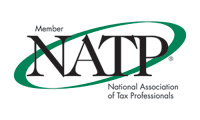 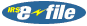 Kickoff 2024!! Pre-Season begins Tuesday, January 2nd Have your tax return professionally prepared and PAY NOTHING UP FRONT!We look forward to seeing you. The greatest compliment you could give is a referral!!2024 Employee FeatureTimothy R. Harrell, Network and Data Security CoordinatorTimothy R. Harrell has served as our Network and Data Security Coordinator since 2008. A native North Carolinian, Timothy graduated from Monroe High School where he played football and later served as a computer technician and football coach. He attended Elizabeth City State University where he received a Bachelor of Science in Computer Science with a Minor in Business Administration. Timothy also completed a Master of Science in Information Management Systems with a concentration in IT Security from Bellevue University. With over 20 years of experience in computer hardware, networking and security, Tim has become proficient in his field. In his free time, he enjoys computer networking, gaming, and spending time with his wife and two dogs.During a time when cybersecurity fraud and scams are increasing, he is truly an asset to The Tax Operation, LLC firm. The Tax Operation knows the significance of protecting our clients’ confidential personal and financial information. Tim’s experience in IT Security and Computer Networking has allowed him to implement data security configurations and guidelines designed to protect the accessibility, confidentiality, and integrity of our computer network using the latest and most up to date software and hardware technologies. Some of his additional strengths and gifts: Devotion – to community, family, and friends; Humble – quite strength; Reliable – you can count on him in time of need; Sense of Humor – likes a good laugh. Come in and ask, “Is Timothy in?” and receive an additional $15.00 off your tax preparation fee.    Number of childrenMaximum earned income tax creditMax AGI,single or head of household filersMax AGI, married joint filers0$600$17,640$24,2101$3,995$46,560$53,1202$6,604$52,918$59, 4783 or more$7,430$56,838$63,398